Priorities for the WeekWeekly Calendar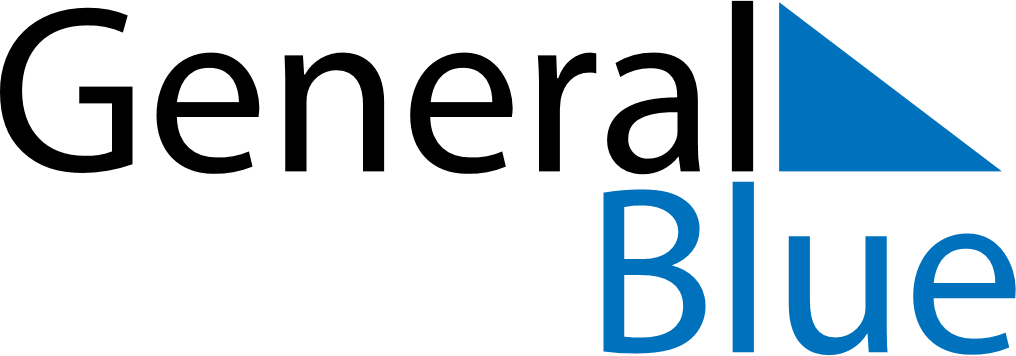 February 17, 2025 - February 23, 2025Weekly CalendarFebruary 17, 2025 - February 23, 2025Weekly CalendarFebruary 17, 2025 - February 23, 2025Weekly CalendarFebruary 17, 2025 - February 23, 2025Weekly CalendarFebruary 17, 2025 - February 23, 2025Weekly CalendarFebruary 17, 2025 - February 23, 2025Weekly CalendarFebruary 17, 2025 - February 23, 2025Weekly CalendarFebruary 17, 2025 - February 23, 2025MONFeb 17TUEFeb 18WEDFeb 19THUFeb 20FRIFeb 21SATFeb 22SUNFeb 236 AM7 AM8 AM9 AM10 AM11 AM12 PM1 PM2 PM3 PM4 PM5 PM6 PM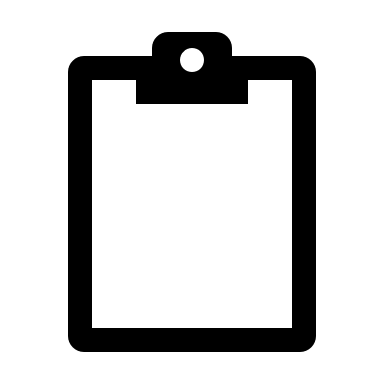 